Asimetrični prijelazni komad s brtvom s valjanim prstenom USA 200-180Jedinica za pakiranje: 1 komAsortiman: K
Broj artikla: 0055.0515Proizvođač: MAICO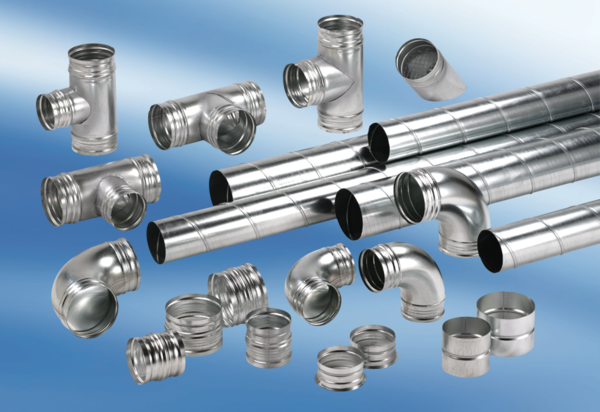 